Appendix 5. Checklist—Initial advice statement (IAS) content (description of the project and operational land)This checklist details the information that should be included in a voluntary environmental impact statement (EIS) application or an application for a decision on whether an EIS would be required for a new or amended site-specific EA application under Environmental Protection Act 1994 (EP Act). It outlines information the department considers essential for a decision on whether an EIS would be appropriate or required. It covers information requirements under ss. 41(3)(a) and 41(3)(e) of the EP Act. Proponents must complete the checklist when submitting an IAS and provide it with the following forms: an application for an EIS decision (ESR/2020/5490) or an application for voluntary EIS (ESR/2016/2160) or a draft Terms of Reference (TOR) submission form (ESR/2023/6499) along with the project-specific draft TOR in the approved form (ESR/2017/4038) if not provided at an earlier stage or if information has changed.This checklist and referenced documents can be downloaded as a separate document on the ‘Resources’ page of the department’s EIS process website.NoSectionRequirementsRequirementsRequirementsProponent to completeProponent to completeNoSectionRequirementsRequirementsRequirementsUse checkbox to confirm requirement addressed. Identify relevant section of the IAS or provide commente.g.    section 5.6.7Use checkbox to confirm requirement addressed. Identify relevant section of the IAS or provide commente.g.    section 5.6.7FORMATTING REQUIRMENTSFORMATTING REQUIRMENTSFORMATTING REQUIRMENTSFORMATTING REQUIRMENTSFORMATTING REQUIRMENTSFORMATTING REQUIRMENTSFORMATTING REQUIRMENTSiTable of contents and list of figures and tables that are hyperlinked to the relevant topic sections.Table of contents and list of figures and tables that are hyperlinked to the relevant topic sections.Table of contents and list of figures and tables that are hyperlinked to the relevant topic sections.iiFigures, maps or diagrams clearly readable (e.g., font large enough, clearly labelled, legends, scale) and at the appropriate scale. Relevant shapefiles provided in the appropriate format.Figures, maps or diagrams clearly readable (e.g., font large enough, clearly labelled, legends, scale) and at the appropriate scale. Relevant shapefiles provided in the appropriate format.Figures, maps or diagrams clearly readable (e.g., font large enough, clearly labelled, legends, scale) and at the appropriate scale. Relevant shapefiles provided in the appropriate format.iiiTo provide an inclusive and consistent user experience, the format of the IAS document must meet minimum Queensland Government accessibility requirements outlined in Module 6 of the Queensland Government’s Consistent User Experience Standard. To provide an inclusive and consistent user experience, the format of the IAS document must meet minimum Queensland Government accessibility requirements outlined in Module 6 of the Queensland Government’s Consistent User Experience Standard. To provide an inclusive and consistent user experience, the format of the IAS document must meet minimum Queensland Government accessibility requirements outlined in Module 6 of the Queensland Government’s Consistent User Experience Standard. CONTENT REQUIRMENTSCONTENT REQUIRMENTSCONTENT REQUIRMENTSCONTENT REQUIRMENTSCONTENT REQUIRMENTSCONTENT REQUIRMENTSCONTENT REQUIRMENTS0Executive summaryNo more than 2 pagesNo more than 2 pagesNo more than 2 pages0Executive summarySummarise key points including: purpose and scope of IASthe proponent location scope and nature of the proposal including mining/extraction rate and methodology key approvalskey environmental values and potential environmental impactssurvey effort to date.Summarise key points including: purpose and scope of IASthe proponent location scope and nature of the proposal including mining/extraction rate and methodology key approvalskey environmental values and potential environmental impactssurvey effort to date.Summarise key points including: purpose and scope of IASthe proponent location scope and nature of the proposal including mining/extraction rate and methodology key approvalskey environmental values and potential environmental impactssurvey effort to date.1IntroductionExplain the purpose and scope of the IAS. Include an overview of the project and the structure of the document. Explain the purpose and scope of the IAS. Include an overview of the project and the structure of the document. Explain the purpose and scope of the IAS. Include an overview of the project and the structure of the document. 2ProponentProvide information about the proponent(s) and their business including:proponent details (as provided in the application form)nature and extent of business activities including corporate structureenvironmental record, including breach of environmental lawenvironmental, health, safety and community policies.Provide information about the proponent(s) and their business including:proponent details (as provided in the application form)nature and extent of business activities including corporate structureenvironmental record, including breach of environmental lawenvironmental, health, safety and community policies.Provide information about the proponent(s) and their business including:proponent details (as provided in the application form)nature and extent of business activities including corporate structureenvironmental record, including breach of environmental lawenvironmental, health, safety and community policies.3Approvals required for the projectSummarise key approvals under federal, state or local legislation that have been obtained or would likely be required. Note that projects which potentially contravene a law of the Commonwealth of Australia, or the State of Queensland would not be able to proceed to public notification under s 41A (3) of the EP Act.Summarise key approvals under federal, state or local legislation that have been obtained or would likely be required. Note that projects which potentially contravene a law of the Commonwealth of Australia, or the State of Queensland would not be able to proceed to public notification under s 41A (3) of the EP Act.Summarise key approvals under federal, state or local legislation that have been obtained or would likely be required. Note that projects which potentially contravene a law of the Commonwealth of Australia, or the State of Queensland would not be able to proceed to public notification under s 41A (3) of the EP Act.3Approvals required for the projectExplain the EIS process and how the EIS fits into the assessment and approval processes for the EA and other approvals required of the project.Explain the EIS process and how the EIS fits into the assessment and approval processes for the EA and other approvals required of the project.Explain the EIS process and how the EIS fits into the assessment and approval processes for the EA and other approvals required of the project.3Approvals required for the projectBriefly describe the status of the project under the Commonwealth Environment Protection and Biodiversity Conservation Act 1999 (EPBC Act), including expected or determined controlling provisions. Explain if the proponent is seeking for the EIS to be jointly assessed under the EP Act and the Commonwealth’s EPBC Act in accordance with the assessment bilateral agreement between the Australian Government and the State of Queensland. Briefly describe the status of the project under the Commonwealth Environment Protection and Biodiversity Conservation Act 1999 (EPBC Act), including expected or determined controlling provisions. Explain if the proponent is seeking for the EIS to be jointly assessed under the EP Act and the Commonwealth’s EPBC Act in accordance with the assessment bilateral agreement between the Australian Government and the State of Queensland. Briefly describe the status of the project under the Commonwealth Environment Protection and Biodiversity Conservation Act 1999 (EPBC Act), including expected or determined controlling provisions. Explain if the proponent is seeking for the EIS to be jointly assessed under the EP Act and the Commonwealth’s EPBC Act in accordance with the assessment bilateral agreement between the Australian Government and the State of Queensland. 4Consultation processDescribe the community and stakeholder engagement undertaken to date and how the results of that consultation would be used in the management of the project. Describe the community and stakeholder engagement undertaken to date and how the results of that consultation would be used in the management of the project. Describe the community and stakeholder engagement undertaken to date and how the results of that consultation would be used in the management of the project. 4Consultation processDescribe how the proponent proposes to consult with the interested and affected persons, including First Nations Peoples, advisory bodies, other stakeholders and the community.Describe how the proponent proposes to consult with the interested and affected persons, including First Nations Peoples, advisory bodies, other stakeholders and the community.Describe how the proponent proposes to consult with the interested and affected persons, including First Nations Peoples, advisory bodies, other stakeholders and the community.5Project descriptionProject descriptionProject descriptionProject descriptionProject descriptionProject description5.1Proposed projectDescribe and illustrate the project including: the name of the projecta short summary on the key elements of the project including the amount of resources to be mined or extracted, how the resources would be mined or extracted, and any separation, beneficiation or processing of the mineral or gas that will occurany major infrastructure requirements (including different options)the operational landlocation (geographical)size and type of mining/petroleum or greenhouse gas storage activitiesif any mining/petroleum or greenhouse gas tenements relevant to the project are granted or have been applied for information on off-lease activitiesland access for the purposes of EIS studiespower and water supply (outline all options to be assessed in the EIS)accommodation and transport (outline any options for these components)size of project site, i.e., the operational land (ha)size of area disturbance (ha).Describe and illustrate the project including: the name of the projecta short summary on the key elements of the project including the amount of resources to be mined or extracted, how the resources would be mined or extracted, and any separation, beneficiation or processing of the mineral or gas that will occurany major infrastructure requirements (including different options)the operational landlocation (geographical)size and type of mining/petroleum or greenhouse gas storage activitiesif any mining/petroleum or greenhouse gas tenements relevant to the project are granted or have been applied for information on off-lease activitiesland access for the purposes of EIS studiespower and water supply (outline all options to be assessed in the EIS)accommodation and transport (outline any options for these components)size of project site, i.e., the operational land (ha)size of area disturbance (ha).Describe and illustrate the project including: the name of the projecta short summary on the key elements of the project including the amount of resources to be mined or extracted, how the resources would be mined or extracted, and any separation, beneficiation or processing of the mineral or gas that will occurany major infrastructure requirements (including different options)the operational landlocation (geographical)size and type of mining/petroleum or greenhouse gas storage activitiesif any mining/petroleum or greenhouse gas tenements relevant to the project are granted or have been applied for information on off-lease activitiesland access for the purposes of EIS studiespower and water supply (outline all options to be assessed in the EIS)accommodation and transport (outline any options for these components)size of project site, i.e., the operational land (ha)size of area disturbance (ha).5.2Project need, justification and alternatives consideredExplain the need and rationale for the projectExplain the need and rationale for the projectExplain the need and rationale for the project5.2Project need, justification and alternatives consideredPresent feasible alternatives for the project. Address a range of alternatives including conceptual, technological, locality, configuration, scale and individual elements or components that may improve environmental outcomes (with an emphasis on avoiding impacts to environmental values) as well as the alternative of not proceeding with the project.Present feasible alternatives for the project. Address a range of alternatives including conceptual, technological, locality, configuration, scale and individual elements or components that may improve environmental outcomes (with an emphasis on avoiding impacts to environmental values) as well as the alternative of not proceeding with the project.Present feasible alternatives for the project. Address a range of alternatives including conceptual, technological, locality, configuration, scale and individual elements or components that may improve environmental outcomes (with an emphasis on avoiding impacts to environmental values) as well as the alternative of not proceeding with the project.5.2Project need, justification and alternatives consideredJustify how the preferred option(s) was chosen in consideration of social, economic and ecologically sustainable development. Justify how the preferred option(s) was chosen in consideration of social, economic and ecologically sustainable development. Justify how the preferred option(s) was chosen in consideration of social, economic and ecologically sustainable development. 5.3Site and locality descriptionDescribe and illustrate the project site and surrounding area including:populated areasresource tenuresresource leasesinfrastructure (transport and utilities)waterwaysaquiferstopographygeologysoilsland useclimateDescribe and illustrate the project site and surrounding area including:populated areasresource tenuresresource leasesinfrastructure (transport and utilities)waterwaysaquiferstopographygeologysoilsland useclimateDescribe and illustrate the project site and surrounding area including:populated areasresource tenuresresource leasesinfrastructure (transport and utilities)waterwaysaquiferstopographygeologysoilsland useclimate5.4Construction and operationSummarise construction and operation phases including:sequencing and staging of activities; including all pre-construction activities (including vegetation clearing, site access, interference with watercourses, wetlands and floodplain areas)the construction methods, associated equipment and techniquesmine life, amount of resources to be mined and the resource base, including total seam thickness and seam depthsextractive and processing methodsassociated equipment and techniquescapacity of high-impact plant and equipment and their chemical and physical processespotential use of chemicals or hazardous materialswaste managementlocations of existing and new plant, structures, and infrastructure both on and off-sitemine infrastructure power and water supplyany activity that would otherwise be a prescribed environmentally relevant activity if it were not undertaken on a mining or petroleum leasequarry material and forestry products sourced on or off-siteroad and rail infrastructure, and stock routes, including new constructions, closures and/or realignmentsthe proposed methods and facilities to be used for the storage, processing, transfer, and loading of product, including off-site facilitiesoff lease activitiesworkforce, including accommodation requirementsany borrow pits, stream bed excavations, or expanded dredging, bed levelling, quarry and screening operations that may be required to service construction or operation of the project.Summarise construction and operation phases including:sequencing and staging of activities; including all pre-construction activities (including vegetation clearing, site access, interference with watercourses, wetlands and floodplain areas)the construction methods, associated equipment and techniquesmine life, amount of resources to be mined and the resource base, including total seam thickness and seam depthsextractive and processing methodsassociated equipment and techniquescapacity of high-impact plant and equipment and their chemical and physical processespotential use of chemicals or hazardous materialswaste managementlocations of existing and new plant, structures, and infrastructure both on and off-sitemine infrastructure power and water supplyany activity that would otherwise be a prescribed environmentally relevant activity if it were not undertaken on a mining or petroleum leasequarry material and forestry products sourced on or off-siteroad and rail infrastructure, and stock routes, including new constructions, closures and/or realignmentsthe proposed methods and facilities to be used for the storage, processing, transfer, and loading of product, including off-site facilitiesoff lease activitiesworkforce, including accommodation requirementsany borrow pits, stream bed excavations, or expanded dredging, bed levelling, quarry and screening operations that may be required to service construction or operation of the project.Summarise construction and operation phases including:sequencing and staging of activities; including all pre-construction activities (including vegetation clearing, site access, interference with watercourses, wetlands and floodplain areas)the construction methods, associated equipment and techniquesmine life, amount of resources to be mined and the resource base, including total seam thickness and seam depthsextractive and processing methodsassociated equipment and techniquescapacity of high-impact plant and equipment and their chemical and physical processespotential use of chemicals or hazardous materialswaste managementlocations of existing and new plant, structures, and infrastructure both on and off-sitemine infrastructure power and water supplyany activity that would otherwise be a prescribed environmentally relevant activity if it were not undertaken on a mining or petroleum leasequarry material and forestry products sourced on or off-siteroad and rail infrastructure, and stock routes, including new constructions, closures and/or realignmentsthe proposed methods and facilities to be used for the storage, processing, transfer, and loading of product, including off-site facilitiesoff lease activitiesworkforce, including accommodation requirementsany borrow pits, stream bed excavations, or expanded dredging, bed levelling, quarry and screening operations that may be required to service construction or operation of the project.6Environmental, social and economic values[Note: sections 6.1 – 6.14 are to summarise the existing values, potential adverse and beneficial impacts, impact avoidance measures and proposed management, monitoring, planning and other mitigation measures. The level of detail provided should be proportional to the level of risk and sensitivity of the receiving environment.]Environmental, social and economic values[Note: sections 6.1 – 6.14 are to summarise the existing values, potential adverse and beneficial impacts, impact avoidance measures and proposed management, monitoring, planning and other mitigation measures. The level of detail provided should be proportional to the level of risk and sensitivity of the receiving environment.]Environmental, social and economic values[Note: sections 6.1 – 6.14 are to summarise the existing values, potential adverse and beneficial impacts, impact avoidance measures and proposed management, monitoring, planning and other mitigation measures. The level of detail provided should be proportional to the level of risk and sensitivity of the receiving environment.]Environmental, social and economic values[Note: sections 6.1 – 6.14 are to summarise the existing values, potential adverse and beneficial impacts, impact avoidance measures and proposed management, monitoring, planning and other mitigation measures. The level of detail provided should be proportional to the level of risk and sensitivity of the receiving environment.]Environmental, social and economic values[Note: sections 6.1 – 6.14 are to summarise the existing values, potential adverse and beneficial impacts, impact avoidance measures and proposed management, monitoring, planning and other mitigation measures. The level of detail provided should be proportional to the level of risk and sensitivity of the receiving environment.]Environmental, social and economic values[Note: sections 6.1 – 6.14 are to summarise the existing values, potential adverse and beneficial impacts, impact avoidance measures and proposed management, monitoring, planning and other mitigation measures. The level of detail provided should be proportional to the level of risk and sensitivity of the receiving environment.]6.1LandBriefly describe and illustrate with maps where possible, the existing features and environmental values of the land that may be affected by the project, including: cadastral dataexisting and intended land tenures infrastructureland use (including Regional Planning Interests Act 2014 interests) topography, soils geology and geomorphology contaminated land and notifiable activitiesnative titleprotected areaslandscape and visual amenity.Briefly describe and illustrate with maps where possible, the existing features and environmental values of the land that may be affected by the project, including: cadastral dataexisting and intended land tenures infrastructureland use (including Regional Planning Interests Act 2014 interests) topography, soils geology and geomorphology contaminated land and notifiable activitiesnative titleprotected areaslandscape and visual amenity.Briefly describe and illustrate with maps where possible, the existing features and environmental values of the land that may be affected by the project, including: cadastral dataexisting and intended land tenures infrastructureland use (including Regional Planning Interests Act 2014 interests) topography, soils geology and geomorphology contaminated land and notifiable activitiesnative titleprotected areaslandscape and visual amenity.6.1LandSummarise the potential impacts of the project on land (including subsidence), land use and built environment.Summarise the potential impacts of the project on land (including subsidence), land use and built environment.Summarise the potential impacts of the project on land (including subsidence), land use and built environment.6.1LandSummarise the measures proposed to avoid, minimise and mitigate potential adverse impacts.Summarise the measures proposed to avoid, minimise and mitigate potential adverse impacts.Summarise the measures proposed to avoid, minimise and mitigate potential adverse impacts.6.2RehabilitationFor non-mining projects, outline how the site will be rehabilitated progressively during the life of the project. For mining projects, provide sufficient information on how the proponent plans to comply with the progressive rehabilitation and closure plan (PRC plan) requirements of the EP Act.For non-mining projects, outline how the site will be rehabilitated progressively during the life of the project. For mining projects, provide sufficient information on how the proponent plans to comply with the progressive rehabilitation and closure plan (PRC plan) requirements of the EP Act.For non-mining projects, outline how the site will be rehabilitated progressively during the life of the project. For mining projects, provide sufficient information on how the proponent plans to comply with the progressive rehabilitation and closure plan (PRC plan) requirements of the EP Act.6.3Water Describe the surface water and groundwater resources of the site and to the spatial extent that the project might impact on. Identify the environmental values of surface and groundwaters within the project area and downstream environment, including aquatic ecosystem health, aquaculture and human consumption of aquatic foods, agricultural uses, recreational uses, drinking water, industrial uses, and cultural and spiritual valuesIn consideration of water quality objectives of the Environmental Protection (Water and Wetland Biodiversity) Policy 2019 briefly summarise and illustrate the following, where relevant:all waterbodiescatchment characteristicsflooding water usersrelevant approvals neededoptions for supplying water to the project proposed impoundment, dams, levees, extraction, discharge, injection, use or loss of surface water or groundwaterworks within waterbodieswater take pointssediment transport, water quality monitoring and objectiveschemical, physical and biological characteristics contaminated water storage and treatmentpotential discharges both controlled and uncontrolledoverland flow, water diversions and storagesaquifer characteristics, including their value as water sources.Describe the surface water and groundwater resources of the site and to the spatial extent that the project might impact on. Identify the environmental values of surface and groundwaters within the project area and downstream environment, including aquatic ecosystem health, aquaculture and human consumption of aquatic foods, agricultural uses, recreational uses, drinking water, industrial uses, and cultural and spiritual valuesIn consideration of water quality objectives of the Environmental Protection (Water and Wetland Biodiversity) Policy 2019 briefly summarise and illustrate the following, where relevant:all waterbodiescatchment characteristicsflooding water usersrelevant approvals neededoptions for supplying water to the project proposed impoundment, dams, levees, extraction, discharge, injection, use or loss of surface water or groundwaterworks within waterbodieswater take pointssediment transport, water quality monitoring and objectiveschemical, physical and biological characteristics contaminated water storage and treatmentpotential discharges both controlled and uncontrolledoverland flow, water diversions and storagesaquifer characteristics, including their value as water sources.Describe the surface water and groundwater resources of the site and to the spatial extent that the project might impact on. Identify the environmental values of surface and groundwaters within the project area and downstream environment, including aquatic ecosystem health, aquaculture and human consumption of aquatic foods, agricultural uses, recreational uses, drinking water, industrial uses, and cultural and spiritual valuesIn consideration of water quality objectives of the Environmental Protection (Water and Wetland Biodiversity) Policy 2019 briefly summarise and illustrate the following, where relevant:all waterbodiescatchment characteristicsflooding water usersrelevant approvals neededoptions for supplying water to the project proposed impoundment, dams, levees, extraction, discharge, injection, use or loss of surface water or groundwaterworks within waterbodieswater take pointssediment transport, water quality monitoring and objectiveschemical, physical and biological characteristics contaminated water storage and treatmentpotential discharges both controlled and uncontrolledoverland flow, water diversions and storagesaquifer characteristics, including their value as water sources.6.3Water Summarise the potential impacts of the project on water quality and water resources.Summarise the potential impacts of the project on water quality and water resources.Summarise the potential impacts of the project on water quality and water resources.6.3Water Summarise the measures proposed to avoid, minimise and mitigate potential adverse impacts.Summarise the measures proposed to avoid, minimise and mitigate potential adverse impacts.Summarise the measures proposed to avoid, minimise and mitigate potential adverse impacts.6.4Flora and faunaDescribe and illustrate the existing aquatic and terrestrial ecosystems, biodiversity and environmental values on the project’s site and in its vicinity. Include the following aspects:identification of all significant and listed threatened species and ecological communities under the Nature Conservation Act 1992 (NC Act) and the EPBC Act, including matters of state environmental significance (MSES) and matters of national environmental significance (MNES), where relevantpotential habitat of threatened near-threatened or special least-concern species under the NC Actwetlands and groundwater dependent ecosystemsprotected areas, conservation areas, state forests and nature refuges integrity of landscapes and places (including wilderness, areas of high conservation value, and connectivity of habitats and ecosystems)benthic communitiesestuarine and marine plants and fauna and the marine environment, if relevant biosecurity, including weeds and pest animals.Describe and illustrate the existing aquatic and terrestrial ecosystems, biodiversity and environmental values on the project’s site and in its vicinity. Include the following aspects:identification of all significant and listed threatened species and ecological communities under the Nature Conservation Act 1992 (NC Act) and the EPBC Act, including matters of state environmental significance (MSES) and matters of national environmental significance (MNES), where relevantpotential habitat of threatened near-threatened or special least-concern species under the NC Actwetlands and groundwater dependent ecosystemsprotected areas, conservation areas, state forests and nature refuges integrity of landscapes and places (including wilderness, areas of high conservation value, and connectivity of habitats and ecosystems)benthic communitiesestuarine and marine plants and fauna and the marine environment, if relevant biosecurity, including weeds and pest animals.Describe and illustrate the existing aquatic and terrestrial ecosystems, biodiversity and environmental values on the project’s site and in its vicinity. Include the following aspects:identification of all significant and listed threatened species and ecological communities under the Nature Conservation Act 1992 (NC Act) and the EPBC Act, including matters of state environmental significance (MSES) and matters of national environmental significance (MNES), where relevantpotential habitat of threatened near-threatened or special least-concern species under the NC Actwetlands and groundwater dependent ecosystemsprotected areas, conservation areas, state forests and nature refuges integrity of landscapes and places (including wilderness, areas of high conservation value, and connectivity of habitats and ecosystems)benthic communitiesestuarine and marine plants and fauna and the marine environment, if relevant biosecurity, including weeds and pest animals.6.4Flora and faunaSummarise the potential impacts of the project on aquatic, terrestrial and marine ecosystems and biodiversity values, as required.Summarise the potential impacts of the project on aquatic, terrestrial and marine ecosystems and biodiversity values, as required.Summarise the potential impacts of the project on aquatic, terrestrial and marine ecosystems and biodiversity values, as required.6.4Flora and faunaSummarise the measures proposed to avoid, minimise and mitigate potential adverse impacts.*Note that projects which would have an unacceptable adverse impact on a MSES or MNES would not be able to proceed to public notification under section 41A(3) of the EP Act.Summarise the measures proposed to avoid, minimise and mitigate potential adverse impacts.*Note that projects which would have an unacceptable adverse impact on a MSES or MNES would not be able to proceed to public notification under section 41A(3) of the EP Act.Summarise the measures proposed to avoid, minimise and mitigate potential adverse impacts.*Note that projects which would have an unacceptable adverse impact on a MSES or MNES would not be able to proceed to public notification under section 41A(3) of the EP Act.6.5Coastal environment (if applicable)Describe the existing coastal zone elements and estuarine, littoral and marine environmental values that would potentially be impacted by the project. Include the following aspects where relevant:estuarine, littoral and marine environmental values, including water quality, benthos, aquatic flora and fauna, mangrove areas, salt marsh, and amenity water qualityaquatic flora and fauna, including supratidal, intertidal and subtidal protected areas, including fish habitat areas and fish passage and waterway barrier workscurrent coastal zone uses and amenityexisting residential, commercial or recreational uses of the coastal zonepotential disturbance of acid sulfate soils.Describe the existing coastal zone elements and estuarine, littoral and marine environmental values that would potentially be impacted by the project. Include the following aspects where relevant:estuarine, littoral and marine environmental values, including water quality, benthos, aquatic flora and fauna, mangrove areas, salt marsh, and amenity water qualityaquatic flora and fauna, including supratidal, intertidal and subtidal protected areas, including fish habitat areas and fish passage and waterway barrier workscurrent coastal zone uses and amenityexisting residential, commercial or recreational uses of the coastal zonepotential disturbance of acid sulfate soils.Describe the existing coastal zone elements and estuarine, littoral and marine environmental values that would potentially be impacted by the project. Include the following aspects where relevant:estuarine, littoral and marine environmental values, including water quality, benthos, aquatic flora and fauna, mangrove areas, salt marsh, and amenity water qualityaquatic flora and fauna, including supratidal, intertidal and subtidal protected areas, including fish habitat areas and fish passage and waterway barrier workscurrent coastal zone uses and amenityexisting residential, commercial or recreational uses of the coastal zonepotential disturbance of acid sulfate soils.6.5Coastal environment (if applicable)Summarise the potential impacts of the project on coastal zone values. Identify and illustrate proposed works in the coastal zone, including excavations, dredging, bed levelling, disposal or placement options for dredged or excavated material, shipping or transhipping operations, buildings or infrastructure.Summarise the potential impacts of the project on coastal zone values. Identify and illustrate proposed works in the coastal zone, including excavations, dredging, bed levelling, disposal or placement options for dredged or excavated material, shipping or transhipping operations, buildings or infrastructure.Summarise the potential impacts of the project on coastal zone values. Identify and illustrate proposed works in the coastal zone, including excavations, dredging, bed levelling, disposal or placement options for dredged or excavated material, shipping or transhipping operations, buildings or infrastructure.6.5Coastal environment (if applicable)Summarise the measures proposed to avoid, minimise and mitigate potential adverse impacts.*Note that projects which would give rise to an unacceptable risk of serious or material environmental harm would not be able to proceed to public notification under section 41A(3) of the EP Act.Summarise the measures proposed to avoid, minimise and mitigate potential adverse impacts.*Note that projects which would give rise to an unacceptable risk of serious or material environmental harm would not be able to proceed to public notification under section 41A(3) of the EP Act.Summarise the measures proposed to avoid, minimise and mitigate potential adverse impacts.*Note that projects which would give rise to an unacceptable risk of serious or material environmental harm would not be able to proceed to public notification under section 41A(3) of the EP Act.6.6Air qualityDescribe the existing air environment, including meteorological conditions, anthropogenic and natural emission sources at the project site.Identify potential sensitive receptors, including ecological receptors that may be impacted by the project.Describe the existing air environment, including meteorological conditions, anthropogenic and natural emission sources at the project site.Identify potential sensitive receptors, including ecological receptors that may be impacted by the project.Describe the existing air environment, including meteorological conditions, anthropogenic and natural emission sources at the project site.Identify potential sensitive receptors, including ecological receptors that may be impacted by the project.6.6Air qualitySummarise the potential impacts of the project on air quality. Provide information about air emissions and receptor values, including an indicative emission inventory and potential point and fugitive emission sources.Summarise the potential impacts of the project on air quality. Provide information about air emissions and receptor values, including an indicative emission inventory and potential point and fugitive emission sources.Summarise the potential impacts of the project on air quality. Provide information about air emissions and receptor values, including an indicative emission inventory and potential point and fugitive emission sources.6.6Air qualitySummarise the measures proposed to avoid, minimise and mitigate potential adverse impacts.Summarise the measures proposed to avoid, minimise and mitigate potential adverse impacts.Summarise the measures proposed to avoid, minimise and mitigate potential adverse impacts.6.7Greenhouse gasDescribe potential greenhouse gas emissions, mitigation and management strategies associated with the project. Describe potential greenhouse gas emissions, mitigation and management strategies associated with the project. Describe potential greenhouse gas emissions, mitigation and management strategies associated with the project. 6.7Greenhouse gasSummarise the measures proposed to avoid, minimise and mitigate potential adverse impacts. Identify how the project intends to contribute to Queensland’s emission reduction and renewable energy targets noting estimated project Scope 1, 2 and 3 emissions.Summarise the measures proposed to avoid, minimise and mitigate potential adverse impacts. Identify how the project intends to contribute to Queensland’s emission reduction and renewable energy targets noting estimated project Scope 1, 2 and 3 emissions.Summarise the measures proposed to avoid, minimise and mitigate potential adverse impacts. Identify how the project intends to contribute to Queensland’s emission reduction and renewable energy targets noting estimated project Scope 1, 2 and 3 emissions.6.8Noise and vibrationDescribe the existing noise environment at the project site. Describe the existing noise environment at the project site. Describe the existing noise environment at the project site. 6.8Noise and vibrationIdentify all potential sensitive receptors who may be impacted by the project.Identify all potential sensitive receptors who may be impacted by the project.Identify all potential sensitive receptors who may be impacted by the project.6.8Noise and vibrationOutline likely noise and vibration emissions noting sources.Outline likely noise and vibration emissions noting sources.Outline likely noise and vibration emissions noting sources.6.8Noise and vibrationSummarise the measures proposed to avoid, minimise and mitigate potential adverse impacts.Summarise the measures proposed to avoid, minimise and mitigate potential adverse impacts.Summarise the measures proposed to avoid, minimise and mitigate potential adverse impacts.6.9Waste managementProvide information about expected waste streams (i.e., type, quantity, state (liquid, solid, gaseous), hazard, risk and toxicity)Provide information about expected waste streams (i.e., type, quantity, state (liquid, solid, gaseous), hazard, risk and toxicity)Provide information about expected waste streams (i.e., type, quantity, state (liquid, solid, gaseous), hazard, risk and toxicity)6.9Waste managementOutline waste management strategy in consideration of the waste hierarchy - avoid, reduce, reuse, recycle, dispose.  Outline waste management strategy in consideration of the waste hierarchy - avoid, reduce, reuse, recycle, dispose.  Outline waste management strategy in consideration of the waste hierarchy - avoid, reduce, reuse, recycle, dispose.  6.10Hazards and safetyAssess the vulnerability of the project site and surrounding area to natural and induced hazards, including floods, bushfires and cyclones. Assess the vulnerability of the project site and surrounding area to natural and induced hazards, including floods, bushfires and cyclones. Assess the vulnerability of the project site and surrounding area to natural and induced hazards, including floods, bushfires and cyclones. 6.10Hazards and safetyDescribe the potential risks to people and property that may be associated with the project. Describe the potential risks to people and property that may be associated with the project. Describe the potential risks to people and property that may be associated with the project. 6.10Hazards and safetySummarise the measures proposed to avoid, minimise and mitigate potential adverse impacts.Summarise the measures proposed to avoid, minimise and mitigate potential adverse impacts.Summarise the measures proposed to avoid, minimise and mitigate potential adverse impacts.6.11Cultural heritageIdentify cultural heritage values which may be impacted by the proposed project. Address First Nations Peoples Cultural Heritages and non-Indigenous cultural heritage, including any surveys, searches, investigations and engagement.Identify cultural heritage values which may be impacted by the proposed project. Address First Nations Peoples Cultural Heritages and non-Indigenous cultural heritage, including any surveys, searches, investigations and engagement.Identify cultural heritage values which may be impacted by the proposed project. Address First Nations Peoples Cultural Heritages and non-Indigenous cultural heritage, including any surveys, searches, investigations and engagement.6.11Cultural heritageDescribe any potential impacts on known cultural heritage sites and places.Describe any potential impacts on known cultural heritage sites and places.Describe any potential impacts on known cultural heritage sites and places.6.11Cultural heritageSummarise the measures proposed to avoid, minimise and mitigate potential adverse impacts.*Note that projects which would have an unacceptable adverse impact on an area of cultural heritage significance would not be able to proceed to public notification under section 41A(3) of the EP Act.Summarise the measures proposed to avoid, minimise and mitigate potential adverse impacts.*Note that projects which would have an unacceptable adverse impact on an area of cultural heritage significance would not be able to proceed to public notification under section 41A(3) of the EP Act.Summarise the measures proposed to avoid, minimise and mitigate potential adverse impacts.*Note that projects which would have an unacceptable adverse impact on an area of cultural heritage significance would not be able to proceed to public notification under section 41A(3) of the EP Act.6.12SocialIn line with the Strong and Sustainable Resource Communities Act 2017 and the Coordinator-General’s Social Impact assessment guideline (DSDILGP, 2018)available on the Coordinator-General resources web page, describe the existing social environment, including the immediate and surrounding communities, the community values, workforce management, key stakeholders and any stakeholder and community engagement undertaken to date.In line with the Strong and Sustainable Resource Communities Act 2017 and the Coordinator-General’s Social Impact assessment guideline (DSDILGP, 2018)available on the Coordinator-General resources web page, describe the existing social environment, including the immediate and surrounding communities, the community values, workforce management, key stakeholders and any stakeholder and community engagement undertaken to date.In line with the Strong and Sustainable Resource Communities Act 2017 and the Coordinator-General’s Social Impact assessment guideline (DSDILGP, 2018)available on the Coordinator-General resources web page, describe the existing social environment, including the immediate and surrounding communities, the community values, workforce management, key stakeholders and any stakeholder and community engagement undertaken to date.6.12SocialDescribe the potential beneficial and adverse impacts of the project on communities, including:the likely construction and operational workforce requirements and opportunities, and the likely sources of labour for the project i.e., fly-in, fly-out and opportunities for local workers (based on preliminary analysis), targets and outcomes soughtthe capacity of existing accommodation to house the project’s construction and operational workforces any foreseeable impacts on amenity and local service provision, and key performance indicators. Describe the potential beneficial and adverse impacts of the project on communities, including:the likely construction and operational workforce requirements and opportunities, and the likely sources of labour for the project i.e., fly-in, fly-out and opportunities for local workers (based on preliminary analysis), targets and outcomes soughtthe capacity of existing accommodation to house the project’s construction and operational workforces any foreseeable impacts on amenity and local service provision, and key performance indicators. Describe the potential beneficial and adverse impacts of the project on communities, including:the likely construction and operational workforce requirements and opportunities, and the likely sources of labour for the project i.e., fly-in, fly-out and opportunities for local workers (based on preliminary analysis), targets and outcomes soughtthe capacity of existing accommodation to house the project’s construction and operational workforces any foreseeable impacts on amenity and local service provision, and key performance indicators. 6.12SocialSummarise the measures proposed to avoid, minimise and mitigate potential adverse impacts and enhance potential benefits for surrounding communities.Summarise the measures proposed to avoid, minimise and mitigate potential adverse impacts and enhance potential benefits for surrounding communities.Summarise the measures proposed to avoid, minimise and mitigate potential adverse impacts and enhance potential benefits for surrounding communities.6.13EconomicDescribe the existing economic environment.Describe the existing economic environment.Describe the existing economic environment.6.13EconomicSummarise the potential adverse and beneficial economic impacts of the project, including on existing economic resources and activities, for the local and regional area and the state. Include capital cost, revenue, exports, contribution to local/state/national economies, indirect employment generation, synergies with other businesses and/or industries.Summarise the potential adverse and beneficial economic impacts of the project, including on existing economic resources and activities, for the local and regional area and the state. Include capital cost, revenue, exports, contribution to local/state/national economies, indirect employment generation, synergies with other businesses and/or industries.Summarise the potential adverse and beneficial economic impacts of the project, including on existing economic resources and activities, for the local and regional area and the state. Include capital cost, revenue, exports, contribution to local/state/national economies, indirect employment generation, synergies with other businesses and/or industries.6.13EconomicSummarise the measures proposed to avoid, minimise and mitigate potential adverse impacts and enhance potential benefits for surrounding communities.Summarise the measures proposed to avoid, minimise and mitigate potential adverse impacts and enhance potential benefits for surrounding communities.Summarise the measures proposed to avoid, minimise and mitigate potential adverse impacts and enhance potential benefits for surrounding communities.6.14TransportDescribe existing transport infrastructure and the project’s transport requirements including air, roads, rail, port and maritime operations. Describe existing transport infrastructure and the project’s transport requirements including air, roads, rail, port and maritime operations. Describe existing transport infrastructure and the project’s transport requirements including air, roads, rail, port and maritime operations. 6.14TransportSummarise the measures proposed to avoid, minimise and mitigate potential adverse impacts.Summarise the measures proposed to avoid, minimise and mitigate potential adverse impacts.Summarise the measures proposed to avoid, minimise and mitigate potential adverse impacts.7References and data sourcesProvide a list of references and data sources. Provide a list of references and data sources. Provide a list of references and data sources. 8Glossary, acronyms and abbreviationsProvide a list of acronyms and abbreviations. Provide a list of acronyms and abbreviations. Provide a list of acronyms and abbreviations. 9Spatial data and figuresThe IAS should use relevant figures to clearly illustrate existing features and project elements. Spatial information provided should be generally consistent with the department's guideline Spatial information submission (ESR/2018/4337).Spatial information (shapefiles) shall also be provided to accompany the written IAS including: key mine infrastructureoperational landstudy area/slocation and mine life disturbance footprintlocations of sensitive receptorsthe extent of the floodplainrehabilitation staging.The IAS should use relevant figures to clearly illustrate existing features and project elements. Spatial information provided should be generally consistent with the department's guideline Spatial information submission (ESR/2018/4337).Spatial information (shapefiles) shall also be provided to accompany the written IAS including: key mine infrastructureoperational landstudy area/slocation and mine life disturbance footprintlocations of sensitive receptorsthe extent of the floodplainrehabilitation staging.The IAS should use relevant figures to clearly illustrate existing features and project elements. Spatial information provided should be generally consistent with the department's guideline Spatial information submission (ESR/2018/4337).Spatial information (shapefiles) shall also be provided to accompany the written IAS including: key mine infrastructureoperational landstudy area/slocation and mine life disturbance footprintlocations of sensitive receptorsthe extent of the floodplainrehabilitation staging.Proponent declarationProponent declarationProponent declarationProponent declarationProponent declarationProponent declarationProponent declarationI declare that:I am the proponent or an authorised signatory for the proponentthe information provided is true and correct to the best of my knowledgeI understand that all information supplied on or with this application form may be disclosed publicly in accordance with the Right to Information Act 2009 and the Evidence Act 1997.I declare that:I am the proponent or an authorised signatory for the proponentthe information provided is true and correct to the best of my knowledgeI understand that all information supplied on or with this application form may be disclosed publicly in accordance with the Right to Information Act 2009 and the Evidence Act 1997.I declare that:I am the proponent or an authorised signatory for the proponentthe information provided is true and correct to the best of my knowledgeI understand that all information supplied on or with this application form may be disclosed publicly in accordance with the Right to Information Act 2009 and the Evidence Act 1997.I declare that:I am the proponent or an authorised signatory for the proponentthe information provided is true and correct to the best of my knowledgeI understand that all information supplied on or with this application form may be disclosed publicly in accordance with the Right to Information Act 2009 and the Evidence Act 1997.I declare that:I am the proponent or an authorised signatory for the proponentthe information provided is true and correct to the best of my knowledgeI understand that all information supplied on or with this application form may be disclosed publicly in accordance with the Right to Information Act 2009 and the Evidence Act 1997.I declare that:I am the proponent or an authorised signatory for the proponentthe information provided is true and correct to the best of my knowledgeI understand that all information supplied on or with this application form may be disclosed publicly in accordance with the Right to Information Act 2009 and the Evidence Act 1997.I declare that:I am the proponent or an authorised signatory for the proponentthe information provided is true and correct to the best of my knowledgeI understand that all information supplied on or with this application form may be disclosed publicly in accordance with the Right to Information Act 2009 and the Evidence Act 1997.RESPONSIBLE PERSON/APPOINTED SIGNATORY’S NAMERESPONSIBLE PERSON/APPOINTED SIGNATORY’S NAMERESPONSIBLE PERSON/APPOINTED SIGNATORY’S NAMERESPONSIBLE PERSON/APPOINTED SIGNATORY’S NAMERESPONSIBLE PERSON/APPOINTED SIGNATORY’S NAMERESPONSIBLE PERSON/APPOINTED SIGNATORY’S NAMERESPONSIBLE PERSON/APPOINTED SIGNATORY’S NAMESignature 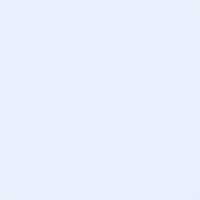 Signature Signature Signature DATEDATEDATEPOSITION OF SIGNATORY AND COMPANYPOSITION OF SIGNATORY AND COMPANYPOSITION OF SIGNATORY AND COMPANYPOSITION OF SIGNATORY AND COMPANYPOSITION OF SIGNATORY AND COMPANYPOSITION OF SIGNATORY AND COMPANYPOSITION OF SIGNATORY AND COMPANYPHONEPHONEPHONEEMAILEMAILEMAILEMAIL